Информация о деятельности в каталог  товаропроизводителей города САРАНЬ.ТОО «Мастер-Klass Строй»Основная продукция : Клинкерная термопанельПопутная продукция : пенопласт, пенополиуретанРеспублика Казахстанг.Караганда, 100000.Карагандинская область, г Сарань, ,Ул. Доковская 1ател/факс:  +7 (7212) 91 01 41тел/факс:  +7 (7212) 91 07 58Olegmaster2010@mail.ru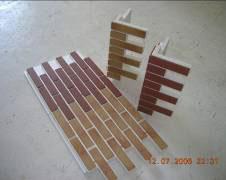 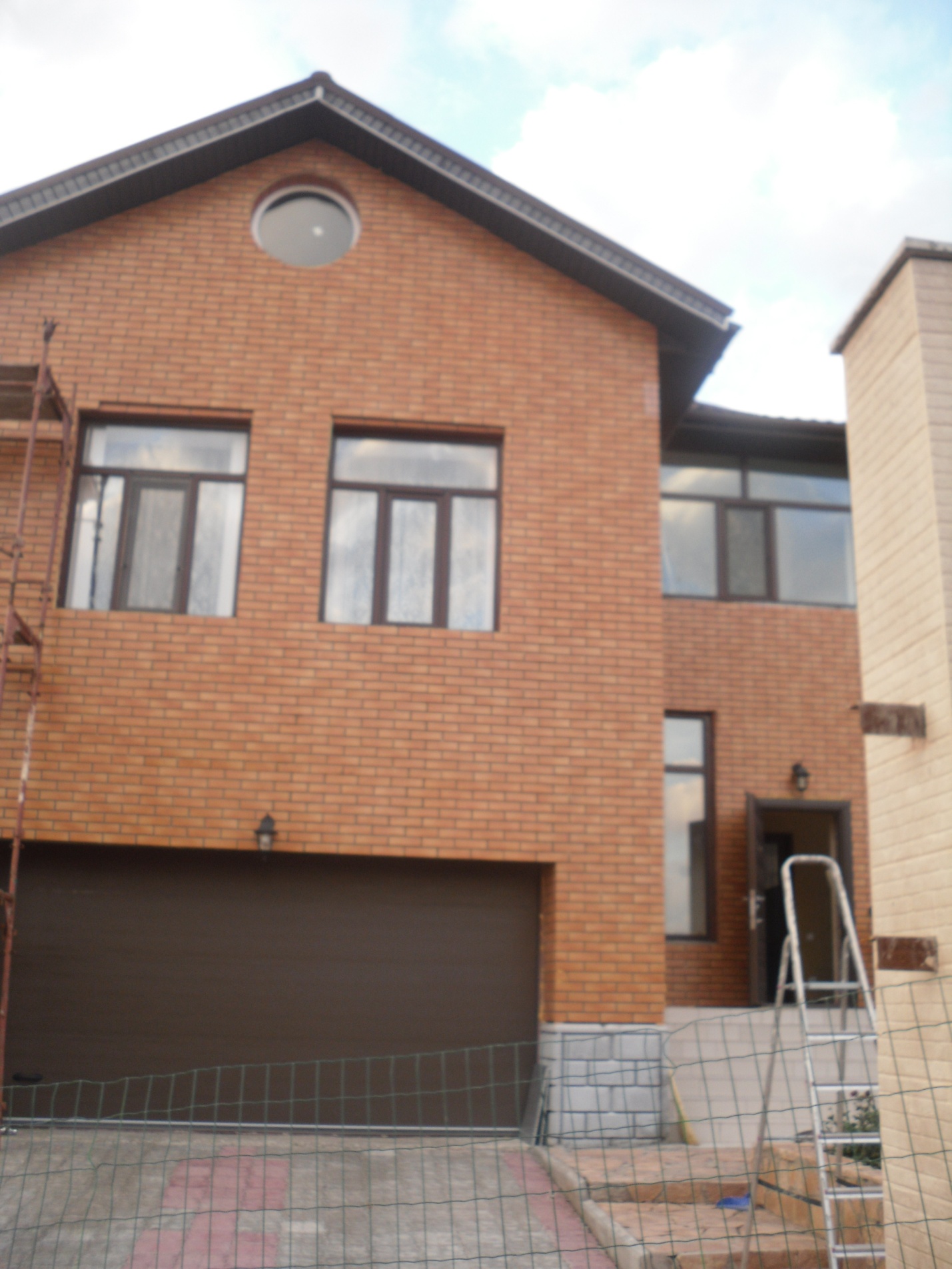 